Материал для пятиминуток безопасностив начальной школе.В начальной школе введены пятиминутки по ПДД в конце каждого учебного дня, на которых дети вспоминают с опорой на схему микроучастка безопасный путь домой из школы и разбирается какая-либо дорожная ситуация. Мы предлагаем вам вопросы для таких занятий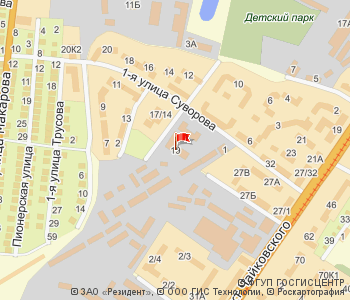 Примерный	 перечень вопросов для проведения «Минуток безопасности».Вопрос: Почему надо переходить дорогу на перекрестках и по пешеходным переходам?Ответ: Водитель знает, что в этих местах разрешается движение пешеходов, он снижает скорость, более внимателен.Вопрос: Почему нельзя переходить дорогу на  красный или желтый сигнал светофора?Ответ: Когда для пешеходов включен красный сигнал, для водителей горит зеленый. Видя зеленый сигнал, водитель едет быстро и не ожидает появления пешеходов.Вопрос: Почему опасно перебегать дорогу?Ответ: При беге наблюдение за дорогой затруднено, а при переходе дороги главное – внимательно смотреть по сторонам, потому что дорога обманчива: кажется, что переход безопасен , но неожиданно может выехать машина из переулка или из-за другой машины.Вопрос: Почему опасно переходить дорогу «наискосок»?Ответ: Когда идешь «наискосок», поворачиваешься спиной к машинам и можешь их не увидеть. Кроме того, переход становится длиннее, а значит – опаснее.Вопрос: Чем опасен выход на проезжую часть из-за стоящего транспорта?Ответ: Стоящий автомобиль или автобус закрывает обзор дороги, и  пешеход может не заметить другую машину.Вопрос: Может ли быть опасна дорога,  на которой очень мало машин?Ответ: Пешеход может подумать, что дорога пуста, и начнет переходить, невнимательно посмотрев по сторонам.Вопрос:  Как ходить по дороге, на которой нет тротуара?Ответ: Когда нет тротуара, надо идти по обочине лицом к движению, чтобы видеть те машины, которые едут навстречу. Вопрос: Почему опасно переходить дорогу, держась за руку?Ответ: Когда переходит дорогу целая колонна детей, держаться за руки безопасно. Когда же переходят дорогу двое, трое, то при появлении опасности дети могут начать тянуть друг друга в разные стороны.Вопрос: Чем опасен для пешехода момент, когда одна машина обгоняет другую? Ответ: В это время одна машина выезжает из-за другой и скорость обгоняющей машины намного больше. Пешеход может не заметить обгоняющую машину, пока она не выедет вперед, но тогда будет уже поздно. Водитель обгоняющей машины тоже не будет видеть пешехода, пока не выедет из-за той машины, которую обгоняет.Вопрос: Почему опасно стоять на середине улицы?Ответ: Когда человек стоит на середине улицы на осевой линии, у него за спиной проезжают машины, за которыми он не наблюдает. Такое положение небезопасно.Вопрос: Почему опасно играть рядом с дорогой?Ответ: Во время игры можно забыть об опасности, выбежать на дорогу и попасть под машину.Вопрос: Горит зеленый сигнал для машин, но они стоят. Почему они могут стоять? Опасно переходить или безопасно?Ответ: Переходить в такой ситуации очень опасно: машины могут стоять в ожидании разрешения поворота, при заторе, пропуская скорую помощь или другую специальную машину. В одном ряду машины могут стоять, а в другом ряду (скрытие стоящими), могут проезжать.Вопрос: О чем надо помнить пешеходу, выходя из автобуса?Ответ: Выйдя из автобуса, надо отойти от него, давая дорогу выходящим и ожидающим посадку. Не надо спешить переходить через дорогу: стоящий автобус мешает заметить проезжающий транспорт. Поэтому обходить его нельзя – ни спереди, ни сзади. Дойдите до перехода или (если его нет) дождитесь, пока автобус отойдет от остановки, и вы будете хорошо видеть дорогу.Вопрос: В чем опасность, когда вы идете по улице с маленькими детьми?Ответ: Маленькие дети еще не умеют ориентироваться на дороге и могут вырваться из рук, побежать в самый неподходящий момент. Старшие должны крепко держать младших за запястье руки и не выпускать их. Особенно внимательными должны быть, когда вы подъезжаете к своему дому и выходите из автобуса, трамвая, такси, троллейбуса. Маленькие дети, заметив кого-то из знакомых на другой стороне улицы, могут вырваться и побежать к ним.Вопрос: Чем опасен для пешехода момент, когда разъезжаются две встречные машины?Ответ: Одна машина выезжает из-за другой, поэтому и водитель, и пешеход могут не заметить друг друга.Вопрос: Можно ли отвлекаться при переходе дороги?Ответ: Конечно, нельзя. На дороге за секунду автомобиль проезжает 10-12 метров и даже больше. Но мы любим, оглядываться на шум, крик, особенно когда услышим свое имя. Это очень опасная привычка.Вопрос: Вы подошли к перекрестку. На нем горел для пешеходов зеленый сигнал. Как долго – вы не знаете. Стоит ли начинать переход?Ответ: Лучше подождать нового цикла зеленого сигнала, чтобы не оказаться на переходе при красном сигнале светофора. Особенно это важно в дождливую погоду или зимой, когда дорога скользкая.Вопрос: что делать, если вы при переходе дороги уронили сумку. Портфель или какой-нибудь другой предмет?Ответ: Если мы что-то уронили, первая реакция – быстро поднять. При переходе дороги эта привычка может сослужить плохую службу. Если сразу наклоняться  и поднимать предмет, наше внимание будет приковано только к нему. На дороге так делать нельзя. Необходимо сначала посмотреть в обе стороны дороги, убедиться, что опасности нет, а потом подбирать свою «пропажу». Лучше, конечно, при переходе быть собранным и ничего не ронять.Вопрос: Мальчик спешит в кино, опаздывает. К переходу приближается грузовик, но мальчик видит, что он вполне успеет перейти. В чем опасность такой ситуации?Ответ6 Опасности две. Во-первых, за грузовиком может  идти другая машина, скрытая пока от глаз мальчика. Во-вторых, переходя, мальчик будет наблюдать только за приближающимся грузовиком и может позабыть посмотреть в другую сторону.Вопрос: На нерегулируемом перекрестке пешеход попустил автомобиль, больше машин ему не видно. Можно ли переходить?Ответ: Сразу, пропустив машину, нельзя. В первые секунды, пока она близко, за ней  может быть скрыта встречная. Пропустив машину, надо подождать, пока она отъедет подальше,  и не будет мешать осмотру улицы.Вопрос: Пешеход начал переходить улицу при смене сигналов светофора с зеленого на красный. Пешеход решил: «Пока машины стоят – успею: ведь водители видят меня и не станут наезжать». В чем ошибка пешехода?Ответ: Не все машины в этот момент стоят, некоторые приближаются к перекрестку, и при включении зеленого сигнала они выедут на перекресток с ходу. Перебегающего пешехода такой водитель может не заметить из-за стоящих машин. И пешеход эту машину тоже не видит из-за стоящего транспорта. 